P.O. Box 33386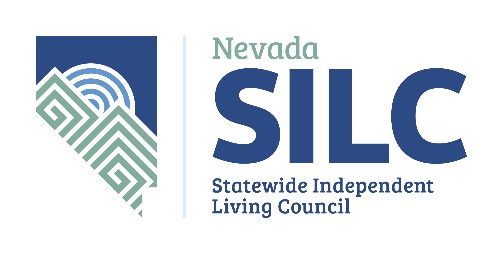 Las Vegas, NV 89133nvsilc@adsd.nv.govhttps://www.nvsilc.com/AGENDA Name of Organization:	Nevada Statewide Independent Living Council (NV SILC)Dates and Time of Meeting:	Wednesday and Thursday, October 12 & 13, 2022 					1:00 p.m. 		This meeting is open to the public and will be held at the following location:Nevada Department of Health and Human ServicesAging and Disability Services Division 3208 Goni Road, Building I, Suite 181 , Carson City, NV 89706And via video-conference:The public may also observe this meeting and provide public comment on Zoom.  To Join the Zoom Meetinghttps://us02web.zoom.us/j/9299041434?pwd=NmM5Tk1Od3ltRzg1enhRYTU3WDdUZz09Meeting ID: 929 904 1434Password: NVSILC (case sensitive)+1 253 215 8782 US (Tacoma)The number provided may incur long-distance telephone carrier charges, and is offered as a regional call-in number, only.Meeting ID: 929 904 1434Password: 707401 (if exclusively calling in; if accessing the meeting via both the audio and video feed, please use the above password instead)Find your local number: https://us02web.zoom.us/u/kdGvZ9R9O5 Meeting Materials Available at:	https://www.nvsilc.com/meetings/*Please note that beliefs and values held by our designated presenters may or may not align with those of the Council.Welcome, Roll Call and Verification of PostingJulie Weissman-Steinbaugh, ChairPublic CommentMembers of the public will be invited to speak; however, no action may be taken on a matter during public comment until the matter itself has been included on an agenda as an item for possible action. Please clearly state and spell your first and last name, if unique or otherwise unfamiliar to the Subcommittee. Public comment may be limited to 3 minutes per person, at the discretion of the chair. Agenda items may be taken out of order, combined or consideration by the public body, and/or pulled or removed from the agenda at any time.  Pursuant to NRS 241.020, no action may be taken upon a matter during a period devoted to comments by the general public until the matter itself has been specifically included on an agenda as an item upon which action may be taken.Approval of Meeting Minutes from July 13 & 14, 2022 (For Possible Action).Julie Weissman-Steinbaugh, Chair	New Member Announcements and Mentor Assignments.Julie Weissman-Steinbaugh, ChairUpdate Regarding the Youth Action Council Activities.Cody Butler, Youth LeaderDiscussion and Updates from Aging and Disability Services Division (ADSD)Cheyenne Pasquale, Designated State Entity (DSE) RepresentativeADSD Olmstead Plan Open Public Discussion, Q&A and Make Possible Recommendations (For Possible Action).Cheyenne Pasquale, Chief, ADSDPresentation and Consideration of an Annual Public News Contract (For Possible Action).Jake Sinderbrand, Outreach and Partnership Manager Public News ServiceReview and Make Recommendations Regarding SILC Recruitment Statement, SILC Onboarding, and Training Materials (For Possible Action).Julie Weissman-Steinbaugh, ChairPresentation, Discussion and Make Possible Recommendations Regarding Work Qualifications for Individuals with Disabilities to Maintain or Qualify for Social Security Benefits as they Age into Adulthood (For Possible Action).Teresa Campbell, Public Affairs Specialist, Social Security California Inland AreaReview and Approve Independent Living (IL) Network Emergency Planning Resource List and Distribution Plan (For Possible Action).Dawn Lyons, Executive DirectorDiscussion Regarding Survey Results and Announcement of Drawing Winner (For Possible Action).Dawn Lyons, Executive DirectorUpdate and Make Recommendations Regarding State Plan Objectives, Budget, Progress and Timeline (For Possible Action).Dawn Lyons, Executive DirectorDiscussion and Approval of Suggestions for Future Agenda Items and Next Meeting Date (For Possible Action)NV SILC Annual Meeting Scheduled for January 11 & 12, 2023 at 1:00pmJulie Weissman-Steinbaugh, ChairPublic CommentMembers of the public will be invited to speak; however, no action may be taken on a matter during public comment until the matter itself has been included on an agenda as an item for possible action. Please clearly state and spell your first and last name, if unique or otherwise unfamiliar to the Subcommittee. Public comment may be limited to 3 minutes per person, at the discretion of the chair. Agenda items may be taken out of order, combined or consideration by the public body, and/or pulled or removed from the agenda at any time.  Pursuant to NRS 241.020, no action may be taken upon a matter during a period devoted to comments by the general public until the matter itself has been specifically included on an agenda as an item upon which action may be taken.Adjournment	Julie Weissman-Steinbaugh, ChairNOTE:  We are pleased to make reasonable accommodations for members of the public who have disabilities and wish to attend the meeting.  If special arrangements for the meeting are necessary, please notify Wendy Thornley as soon as possible and at least five days in advance of the meeting.  You may email her at wthornley@adsd.nv.gov According to NRS 241.020, supporting materials for this meeting is available at:  3416 Goni Road, #D-132, Carson City, NV 89706 or by contacting Wendy Thornley by email at wthornley@adsd.nv.gov. Agenda Posted at the Following Locations:Notice of this meeting was posted at: Nevada Department of Health and Human ServicesAging and Disability Services Division 3208 Goni Road, Building I, Suite181, Carson City, NV 89706and on the Internet: https://www.nvsilc.com/meetings/ and https://notice.nv.gov and https://www.nvsilc.com/ 